Publicado en Ciudad de México el 30/05/2024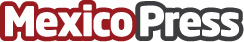 Unilever lidera nuevamente el sector Consumo Masivo en MERCO TalentoUnilever México, compañía líder en bienes de consumo, ha sido reconocida por segundo año consecutivo en Merco TalentoDatos de contacto:Osvaldo SánchezMMValue/Contacto con prensa525527479793Nota de prensa publicada en: https://www.mexicopress.com.mx/unilever-lidera-nuevamente-el-sector-consumo Categorías: Nacional Marketing Recursos humanos Premios Otras Industrias http://www.mexicopress.com.mx